Профилактика бешенства.	Бешенство имеет вирусную природу и относится к группе особо опасных заболеваний, общих для человека и животных. На данное заболевание не влияют ни природно-климатические факторы, ни географическое положение, поскольку бешенство регистрируется на всех континентах земного шара, кроме Австралии, и является объектом постоянного повышенного внимания международных организаций медицинского и ветеринарного профиля. 	Различают:  природный тип бешенства, очаги которого формируются дикими животными (волк, лисица, енотовидная собака, песец, летучие мыши) и городской тип бешенства (собаки, кошки, сельскохозяйственные животные). 	За январь-март 2020г. на территории Пензенской области зарегистрировано 23 случая бешенства, из них 4 случая в г. Пензе.	За 2019 г. с укусами животных обращались в Кузнецкую детскую больницу 80 детей, за январь – июнь 2020 г – 40 детей.	Источником инфекции для человека являются животные, находящиеся в инкубационном периоде заболевания, или с клинической картиной бешенства. В организм человека вирус бешенства попадает при укусе, либо ослюнении больным бешенством животным через рану или микроповреждения кожи, реже — слизистой оболочки. Возможен также аэрозольный механизм передачи инфекции. Некоторое время вирус находится в месте внедрения — примерно от нескольких часов до 6 дней. Далее он стремительно распространяется по нервной системе. Современная медицина не знает методов лечения бешенства, однако предотвратить болезнь можно. Это специфическая профилактика бешенства, введение специальной вакцины против бешенства, не позднее 14-го дня от момента укуса. 	Поэтому следует знать основные правила, соблюдение которых поможет избежать заболевания бешенством: - Не приближайтесь и не гладьте бездомных животных. Животное может быть заразным еще до появления первых признаков бешенства, когда оно выглядит вполне здоровым. Объясните все это своим детям. Ваш ребенок должен знать, что если его случайно укусит или поцарапает бездомное животное, то он должен как можно быстрее сообщить об этом кому-то из родителей. Даже маленький безобидный котенок может стать переносчиком бешенства. - Соблюдайте чистоту и держите мусорные баки на улице закрытыми. Мусор вокруг вашего дома является приманкой для диких и бездомных животных, являющихся потенциальными переносчиками бешенства. - Не оставляйте своих домашних животных без присмотра. Они могут быть атакованы больным животным. - Обязательно проконсультируйтесь у ветеринарного специалиста, если ваш питомец стал себя неадекватно вести. - В случае укуса или попадания на кожу слюны бешеного или подозрительного животного, немедленно самым тщательным образом — в течение 10 минут — промойте рану с мылом. Лучше – с хозяйственным. Затем как можно быстрее, не откладывая, обратитесь в ближайшее медицинское учреждение для проведения экстренного вакцинирования против бешенства. Знайте, что Ваша жизнь зависит от того, насколько быстро Вам будет оказана антирабическая помощь. 	В Кузнецкой межрайонной детской больнице помощь детям с укусами животных оказывается в будние дни хирургом с 8-00 до 18-00 в поликлинике №1, в вечернее время и в выходные дни - в приемном отделении стационара.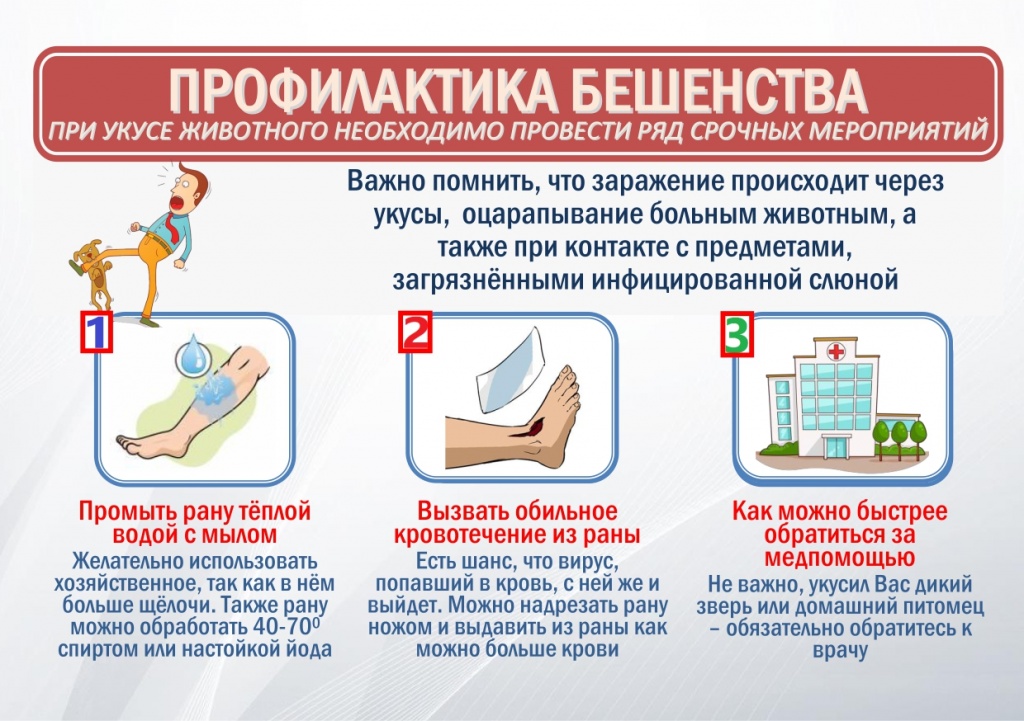 